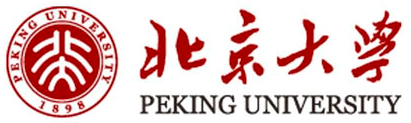 研究生教育质量反馈调查中国专业学位硕士研究生培养质量反馈调查项目河南科技大学分报告（2022）北京大学中国博士教育研究中心2022年3月调查基本情况说明受教育部学位管理与研究生教育司的委托，北京大学中国博士教育研究中心在2022年5～7月开展了“中国研究生培养质量调查”。本次调查涉及全国614所研究生培养单位。共回收专业学位硕士毕业生调查问卷150093份。在剔除填答时间过短、填答内容明显不合理的问卷后，获得124995份有效问卷，有效回收率83.3%。本次调查结果为学生对自身就读体验的主观评价。尽管调查数据并非基于客观指标，但它代表了学生对培养过程的实际看法，对于院校改进实践管理工作仍有一定的参考价值。当然，调查结果的有效性也有赖于学生的参与情况，各院校需要结合回收率、样本量和样本背景分布等信息对本校的调查结果做出评判。院校分报告是在总报告的基础上生成的，目的是为院校提供学生对就读经历评价的反馈信息。本报告在学科上按照两大类（人文社科和工农医）分别进行统计，同时给出全国总体的情况，便于将本校情况与全国总体情况进行比较。本校共370名专业学位硕士毕业生参与问卷调查，有效问卷293份，有效回收率79.2%。本报告基于293份调查数据进行分析，调查样本的基本背景信息情况见表1。表1  专业学位硕士毕业生的基本背景信息一、读研动机关于专业硕士读研动机的调查问题是“您为什么读研”，选项包括“我对科研感兴趣”，“我想获取更多实践性知识和技能”，“我想从事的工作或岗位需要硕士学位”，“为了找到更高薪水的工作”，“我相信学历越高越能改变自身命运”，“我没找到合适工作”，“满足父母的期望”，“当时没有考虑很清楚，随大流”，“我不想毕业就工作，还想做学生”。填答者需要判断在各个描述上的符合程度，具体选项为“非常不符合”、“比较不符合”、“一般”、“比较符合”、“非常符合”，分别计为1～5分。本校与全国高校专业硕士毕业生的读研动机情况见表1.1。表1.1  专业硕士毕业生的读研动机除了读研动机外，还调查了专业硕士选择专业学位而不是学术学位的原因。调查题目为：“您攻读专业学位而不是学术学位，最主要的原因是”。选项包括：“所报考的专业没有学术学位可以选择”，“专业硕士更好考一些”，“专业学位更利于就业”，“学术学位理论性太强，更喜欢实践性的学习内容”，“被调剂”，“其他”。本校与全国高校专业硕士毕业生选择专业学位的原因情况见表1.2。表1.2 专业硕士毕业生选择专业学位的主要原因二、课程教学（一）专业硕士对各类课程质量的评价对于课程质量的调查问题是“请您对下列各类课程的质量进行评价”，选项为从“质量非常低”到“质量非常高”依次计为1～5分。所评价的课程类型包括：专业基础课程，专业前沿课程，实践类课程，研究方法课程，论文写作与学术规范课程，其他学科的课程，思政类课程，外语课程。本校与全国高校专业硕士对各类课程质量的评价见表2.1。表2.1 专业硕士对各类课程质量的评价（二）专业硕士对课程教学的评价专业硕士对课程教学的评价共包含11道题：“我经常与任课老师讨论问题”，“我修读的多数课程有足够的挑战度”，“必修课占比太高、选修课占比太低”，“我觉得硕士生上课与否无关紧要”，“教师很好地把专业教育和思想教育融为一体进行授课”，“专业硕士课程更关注行业（企业）的需求”，“专业硕士课程内容与相应职场的职业标准匹配度很高”，“专业硕士课程更强调跨学科或学科交叉”，“任课教师大多有丰富的行业实践经历”，“有许多来自行业或企业的专业人士参与了课程讲授”，“整体上我对专业硕士课程很满意”。专业硕士需要判断在各个描述上的符合程度，具体选项为“非常不符合”、“比较不符合”、“一般”、“比较符合”、“非常符合”，分别计为1～5分。本校与全国高校专业硕士对课程教学的评价见表2.2。表2.2 专业硕士对课程教学的评价三、课题研究（一）专业硕士参与课题的数量关于课题参与数量的调查题目为“您在读研期间主要参与科研课题（或项目）的总数是”。选项包括0项、1项、2项、3项、4项、5项、6项及以上。本校与全国高校专业硕士在就读期间参与的课题数见表3.1。表3.1 专业硕士参与课题的数量（二）专业硕士对课题研究的评价关于专业硕士对课题研究经历的评价包括9道题：“在课题研究中我经常得到导师的有效指导”，“所参与的课题非常符合我的研究兴趣与意愿”，“我投入时间最多的课题与我的毕业论文/设计密切相关”，“参与的课题任务太多，挤占了我自由研究和学习的时间”，“我参与的课题学术性很强”，“我参与的课题实践性很强”，“课题组成员来自不同的学科”，“我参与的课题任务与获得的报酬不成正比”，“整体上我对就读期间的课题研究情况很满意”。专业硕士需要判断在各个描述上的符合程度，具体选项为“非常不符合”、“比较不符合”、“一般”、“比较符合”、“非常符合”，分别计为1～5分。本校与全国高校专业硕士对课题研究经历的评价见表3.2。表3.2 专业硕士对课题研究的评价四、专业实践（一）专业实践要求与实践基地关于培养方案是否有专业实践要求的题目是“您所在专业的培养方案中是否明确要求研究生要有一定期限的专业实践”，选项包括“有明确要求”，“没有明确要求”，“不清楚”。本校与全国高校专业硕士的培养方案是否有明确的专业要求情况见表4.1。表4.1 专业硕士的培养方案是否有明确的实践要求关于院校是否有专业实践基地的题目是“您所在培养单位是否有校企合作/联合培养的专业实践基地”。本校与全国高校专业硕士的培养单位是否有专业实践基地的情况见表4.2。表4.2 专业硕士的培养单位是否有专业实践基地（二）专业硕士的实践来源关于专业硕士实践来源的题目是“您专业实践的来源”，选项包括“导师或其他老师推荐”，“学校或院系安排”，“自己寻找”，“亲友介绍”，“其它”。本校与全国高校专业硕士的实践来源见表4.3。表4.3 专业硕士的实践来源（三）专业硕士的实践时长关于专业硕士实践时长的题目为填空题：“您的专业实践时间一共为____（个）月”。可填入的最小值为0，最大值为50。本校与全国高校专业硕士的实践时长分别为11.21个月和10.45个月。分学科来看，本校人文社科和工农医专业硕士的实践时长分别为7.63个月和13.06个月，全国人文社科和工农医专业硕士的实践时长分别为7.39个月和13.29个月。（四）专业硕士对实践经历的评价关于专业硕士对实践经历的评价包括9道题：“专业实践过程中要用到专业性很强的技能”，“专业实践主要是做科研项目”，“专业实践主要是做一些基础性的重复工作”，“专业实践过程中，我有很多机会去自主决定如何完成任务”，“专业实践过程中，我能够不依赖其他人独立完成交给我的任务”，“专业实践期间，我没有机会从头至尾去做工作中的各部分”，“我的专业实践内容与所学专业联系不紧密”，“专业实践的考评是学业成绩的重要部分”，“整体上我对专业实践经历很满意”。专业硕士需要判断在各个描述上的符合程度，具体选项为“非常不符合”、“比较不符合”、“一般”、“比较符合”、“非常符合”，分别计为1～5分。本校与全国高校专业硕士对实践经历的评价见表4.4。表4.4 专业硕士对实践经历的评价五、毕业论文/设计与时间管理（一）专业硕士学位论文/设计的形式与来源关于学位论文/设计的形式问题是“您的毕业论文/设计的形式是”。选项包括“调研报告”，“产品开发”，“艺术作品”，“学术论文”，“规划设计”，“案例分析”，“表演”，“其它”。本校与全国高校专业硕士的学位论文/设计形式见表5.1。表5.1 专业硕士的学位论文/设计形式关于学位论文选题来源的提问是“您毕业论文/设计选题的主要来源是”。选项包括“专业实践经历”，“参与的研究项目”，“课程学习”，“文献阅读”，“导师指定”，“读研之前的生活经历”，“工作经历”，“其它”。本校与全国高校专业硕士的学位论文/设计选题来源见表5.2。表5.2 专业硕士的学位论文/设计选题来源（二）专业硕士毕业论文/设计的时间投入关于专业硕士学位论文投入时间的问题为：“您完成毕业论文/设计总共用了多久时间”。选项包括“小于3个月”，“4-6个月”，“7-12个月”，“13-18个月”，“19-24个月”，“大于25个月”。本校与全国高校专业硕士在毕业论文/设计上的时间投入情况见表5.3。表5.3  专业硕士毕业论文/设计的时间投入（三）专业硕士日常时间分配关于时间分配的问题为“在读期间您通常如何分配一天的时间：学习/专业实践时间____小时；睡觉时间____小时；休闲娱乐时间____小时；运动锻炼时间____小时”。选项最小值为0，最大值为24。本校与全国高校学术硕士一天的时间分配情况见表5.4。表5.4  专业硕士的一天时间分配情况六、学术导师与实践导师（一）专业硕士对学术导师的评价1.专业硕士与学术导师的交流频率专业硕士与学术导师交流频率的调查题目为“除课堂以外，您与学术导师交流（包括网络交流）的频率是”。选项包括“每周若干次”，“每周一次”，“两周一次”，“每月一次”，“两三个月一次”，“每半年一次”，“每年一次”。本校与全国高校专业硕士与学术导师交流的频率见表6.1。表6.1 专业硕士与学术导师交流的频率2.专业硕士对学术导师的评价情况（1）专业硕士选择学术导师的方式关于专业硕士选择学术导师方式的题目是“您选择学术导师的方式是”。选项包括“自主选择”，“院系指派（含调剂）”，“其它”。本校与全国高校专业硕士选择学术导师的方式见表6.2。表6.2   专业硕士选择导师的方式（2）学术导师是否定期开展组会等活动关于学术导师是否定期开展组会等活动的题目是“您的学术导师是否会定期组织组会、学习沙龙或读书会等活动”。选项包括“是”，“否”。本校与全国高校专业硕士的学术导师是否定期开展组会等活动的情况见表6.3。表6.3  学术导师是否定期开展组会等活动（3）专业硕士对学术导师的评价情况专业硕士对学术导师的评价共包括14道题：“导师给了我充足的自由研究空间”，“导师让我自主选择学位论文题目”，“在学位论文研究过程中我得到导师的有效指导”，“送审前导师认真阅读了我的论文进行了质量把关”，“导师关心我的生活状况”，“导师对我的职业生涯规划提供了很好的指导”，“导师的学术水平很高”，“导师的师德师风很好”，“导师能够和学生平等进行学术交流”，“我希望导师能明确告诉我该研究什么”，“我认为要想顺利毕业，最好按照老师的思路开展研究”，“当有了一些研究想法时，我总希望能得到导师的认可”，“在研究中当导师否定我的想法时，我经常会放弃我的想法”，“整体上我对学术导师的指导很满意”。专业硕士需要判断在各个描述上的符合程度，具体选项为“非常不符合”、“比较不符合”、“一般”、“比较符合”、“非常符合”，分别计为1～5分。本校与全国高校专业硕士对学术导师的评价见表6.4。表6.4 专业硕士对学术导师的评价（二）专业硕士对实践导师的评价1. 专业硕士是否有实践导师关于是否有实践导师的题目为“您在专业实践期间是否有实践导师”。本校与全国高校专业硕士有实践导师的比例分别为77.5%和67.1%。分学科来看，本校人文社科和工农医专业硕士有实践导师的比例分别为65.0%和83.9%，全国高校人文社科和工农医专业硕士有实践导师的比例分别为60.5%和73.3%。2. 专业硕士对实践导师的评价专业硕士对实践导师的评价共包括6道题：“实践导师一直关注我的专业实践进展”，“实践导师经常告知我工作如何展开”，“我平时很少有机会与实践导师沟通”，“实践导师经常让我接手基础性的工作”，“实践导师乐于让我做有挑战性的工作”，“整体上我对实践导师很满意”。专业硕士需要判断在各个描述上的符合程度，具体选项为“非常不符合”、“比较不符合”、“一般”、“比较符合”、“非常符合”，分别计为1～5分。本校与全国高校专业硕士对实践导师的评价见表6.5。表6.5 专业硕士对实践导师的评价七、学术交流与社会交往专业硕士对学术与社会交往的评价共包含8道题：“除了我的导师（组）之外，我得到了其他导师的有效指导”，“导师不鼓励我找其他团队的导师寻求指导”，“我和其他导师的学生很少进行学术交流”，“我和自己师门的同学经常进行学术交流”，“我经常与其他同学一起参加社交活动（运动、娱乐、聚餐等）”，“在这里，大家觉得做研究是快乐的”，“在这里，大家觉得研究工作很有意义”，“整体上我对在读期间的学术和社会交往情况非常满意”。专业硕士需要判断在各个描述上的符合程度，具体选项为“非常不符合”、“比较不符合”、“一般”、“比较符合”、“非常符合”，分别计为1～5分。本校与全国高校专业硕士对学术交流与社会交往的评价见表7.1。表7.1 专业硕士对学术交流与社会交往的评价八、情绪与压力状况（一）专业硕士就读期间的情绪状况关于专业硕士就读期间的情绪状况共包含5道题目：“我感到很快乐”，“我感觉生活没有意义”，“我感到孤独”，“我会失眠”，“我感到压力很大”。选项从“非常不符合”到“非常符合”分别计为1～5分。本校与全国高校专业硕士对情绪状况的评价见表8.1。表8.1  专业硕士对情绪状况的评价（二）专业硕士的主要压力来源为了考察专业硕士在就读期间的压力来源，本次调查设计了如下问题：“在读研期间最令您焦虑的两件事情分别是”。该题的选项包括：“完成硕士毕业论文/设计”，“完成导师的课题”，“经济负担”，“就业问题”，“恋爱与婚姻”，“人际关系与社会交往”，“工作不能获得别人的认可”，“导师不能提供有效指导”，“其它”。本校与全国高校专业硕士的主要压力来源情况见表8.2。表8.2  专业硕士的压力来主要源情况九、院系氛围关于院系氛围的评价包含6道题：“热爱学习的氛围比较浓厚”，“周围同学的课业（包括课程学习和专业实践）负担很重”，“周围同学在学业上互帮互助”，“我觉得院系学生的利益得到了充分的尊重”，“如果我遇到困难，我觉得难以获得在院系层面的支持或帮助”，“整体上我对院系的氛围很满意”。专业硕士需要判断在各个描述上的符合程度，具体选项为“非常不符合”、“比较不符合”、“一般”、“比较符合”、“非常符合”，分别计为1～5分。本校与全国高校专业硕士对院系氛围的评价见表9.1。表9.1 专业硕士对院系氛围的评价十、奖助支持与管理服务（一）专业硕士的主要经济来源关于专业硕士就读期间经济来源的调查问题为：“您在读研期间的首要经济来源是    （单选），次要经济来源是    （单选）”。选项包括：①奖学金；②助学金；③三助（助教、助研、助管）；④借款贷款；⑤全职或兼职工作收入；⑥家庭资助；⑦导师资助；⑧自主创业。本校与全国高校专业硕士的首要经济来源和次要经济来源情况见表10.1和表10.2。表10.1  专业硕士的首要经济来源情况表10.2  专业硕士的次要经济来源情况（二）专业硕士对奖助支持与管理服务的评价关于奖助支持的评价包括9道题：“院校提供了学术部门（高校、科研机构）就业的职业指导”，“院校提供了非学术部门就业指导服务”，“院校提供了专业的心理健康咨询服务”，“院校提供了足够多的专业实践机会”，“院校有安全有效的学生申诉渠道”，“学校提供的奖助学金能满足我的生活需要”，“学校提供了丰富的资助渠道”，“我想阅读的学术论文都能够方便地获得”，“整体上我对院系管理服务非常满意”。 专业硕士需要判断在各个描述上的符合程度，具体选项为“非常不符合”、“比较不符合”、“一般”、“比较符合”、“非常符合”，分别计为1～5分。本校与全国高校专业硕士对奖助支持与管理服务的评价见表10.3。表10.3  专业硕士对奖助支持与管理服务的评价十一、读研收获与整体满意度（一）专业硕士的专业认同关于专业认同的评价包含4道题：“对学术研究的兴趣”，“从事科研工作的意愿”，“我乐意一直从事与所学专业有关的工作”，“到本专业对口行业去工作的意愿”，“对专业的认同感”。专业硕士需要判断在各个描述上的变化情况，具体选项为“减弱很多”、“有所减弱”、“不变”、“有所增强”、“增强很多”，分别计为1～5分。本校与全国高校专业硕士对专业认同的评价见表11.1。表11.1  专业硕士对专业认同的评价（二）专业硕士的专业知识和能力专业知识和能力方面的题目包括10个：“对行业的深入了解程度”，“从事对应行业的心理素质”，“团队协作能力”，“运用所学知识解决实际问题能力”，“在公众场合进行有效言说和表达的能力”，“与人有效沟通专业知识的能力”，“本学科的专业知识水平”，“对某一问题或现象进行深入思考的能力”，“自主开展研究的能力”，“研究方法、工具及技能掌握的程度”。专业硕士需要判断在各个描述上的提高程度，从“没有提高……有很大提高”，分别计为1～5分。本校与全国高校专业硕士对专业知识和能力增长的评价见表11.2。表11.2  专业硕士对专业知识和能力增长的评价（三）专业硕士的文化理解与社会责任文化理解与社会责任的题目包括3个：“贡献社会的责任心”，“对中国文化的认同感”，“对国家社会发展的关心程度”。专业硕士需要判断在各个描述上的提高程度，从“没有提高……有很大提高”，分别计为1～5分。本校与全国高校专业硕士对文化理解与社会责任的评价见表11.3。表11.3  专业硕士对文化理解与社会责任的评价（四）整体满意度和归属感关于就读体验的整体满意度调查问题是“总体而言，您对硕士在读体验的满意程度为”。选项采用了从“非常不满意”到“非常满意”的5级计分方式。经统计，本校专业硕士的整体满意度得分为3.84分，分学科来看，人文社科和工农医专业硕士的整体满意度得分分别为3.89分和3.81分。全国高校专业硕士的整体满意度得分为3.79分，分学科来看，人文社科和工农医专业硕士的整体满意度得分分别为3.87分和3.71分。关于归属感方面的调查问题为：“如果可以重新选择，您还会选择读研吗”。如果选择“是”，则继续回答如下问题：“我还会选择同一所学校”，“我还会选择同一个专业”，“我还会选择同一个导师”。选项采用了从“非常不符合”到“非常符合”的5级计分方式。对于“如果可以重新选择，您还会选择读研吗”一题，本校共有87.7%的人选择了“是”，分学科来看，人文社科和工农医专业硕士分别有86.0%的人和88.6%的人选择了“是”。全国高校共有90.0%的人选择了“是”，分学科来看，人文社科和工农医专业硕士分别有90.8%的人和89.2%的人选择了“是”。本校与全国高校专业硕士的归属感评价见表11.4。表11.4  专业硕士的归属感评价变量选项人数比例性别男12743.3%性别女16656.7%专业类别人文社科10034.1%专业类别工农医19365.9%就读方式全日制19064.8%就读方式非全日制10335.2%招考方式普通招考（非调剂）19967.9%招考方式普通招考（调剂）8729.7%招考方式推荐免试72.4%本校均值本校均值本校均值全国均值全国均值全国均值合计人文社科工农医合计人文社科工农医我对科研感兴趣3.713.653.803.583.453.70我想获取更多实践性知识和技能4.104.104.104.194.224.16我想从事的工作或岗位需要硕士学位4.014.044.054.013.964.06为了找到更高薪水的工作4.114.234.234.134.054.19我相信学历越高越能改变自身命运4.184.274.184.184.154.20我没找到合适工作2.982.813.042.742.792.71满足父母的期望3.463.563.423.283.223.34当时没有考虑很清楚，随大流2.582.402.652.432.352.49我不想毕业就工作，还想做学生2.782.882.752.722.772.68本校本校本校全国全国全国合计人文社科工农医合计人文社科工农医所报考的专业没有学术学位可以选择10.2%6.0%12.4%8.2%12.6%4.0%专业硕士更好考一些22.2%24.0%21.2%19.3%17.3%21.3%专业学位更利于就业23.9%25.0%23.3%25.9%21.6%30.0%学术学位理论性太强，更喜欢实践性的学习内容32.1%42.0%26.9%33.8%40.1%28.0%被调剂9.2%1.0%13.5%9.7%4.7%14.4%其他2.4%2.0%2.6%3.0%3.8%2.3%本校均值本校均值本校均值全国均值全国均值全国均值合计人文社科工农医合计人文社科工农医专业基础课程4.134.114.143.984.053.93专业前沿课程4.033.924.083.893.943.85实践类课程4.003.884.073.863.903.82研究方法课程4.063.994.103.893.943.85论文写作与学术规范课程4.074.044.083.903.943.85其他学科的课程4.023.994.043.843.893.80思政类课程4.104.044.123.933.953.90外语课程4.064.034.083.893.913.86本校均值本校均值本校均值全国均值全国均值全国均值合计人文社科工农医合计人文社科工农医我经常与任课老师讨论问题3.703.653.723.463.503.43我修读的多数课程有足够的挑战度3.703.783.663.573.593.55必修课占比太高、选修课占比太低3.113.123.103.053.033.07我觉得硕士生上课与否无关紧要2.261.972.402.352.132.56教师很好地把专业教育和思想教育融为一体进行授课3.974.013.943.803.893.71专业硕士课程更关注行业（企业）的需求3.843.933.793.673.753.59专业硕士课程内容与相应职场的职业标准匹配度很高3.773.873.723.573.663.49专业硕士课程更强调跨学科或学科交叉3.793.833.773.643.703.58任课教师大多有丰富的行业实践经历3.993.983.993.873.923.82有许多来自行业或企业的专业人士参与了课程讲授3.673.713.643.523.593.46整体上我对专业硕士课程很满意4.024.054.013.833.903.77本校本校本校全国全国全国合计人文社科工农医合计人文社科工农医0项44.0%78.0%26.4%41.2%66.0%18.2%1项30.4%8.0%42.0%29.4%19.3%38.7%2项16.7%9.0%20.7%16.7%8.2%24.7%3项4.8%3.0%5.7%7.5%3.4%11.4%4项2.0%2.0%2.1%2.3%1.2%3.3%5项1.0%0.0%1.6%1.4%0.9%1.9%6项及以上1.0%0.0%1.6%1.5%1.0%1.8%本校均值本校均值本校均值全国均值全国均值全国均值合计人文社科工农医合计人文社科工农医在课题研究中我经常得到导师的有效指导4.244.274.244.194.294.15所参与的课题非常符合我的研究兴趣与意愿4.174.274.164.124.244.06我投入时间最多的课题与我的毕业论文/设计密切相关4.203.864.254.123.984.17参与的课题任务太多，挤占了我自由研究和学习的时间2.482.182.532.632.412.71我参与的课题学术性很强3.833.773.833.773.713.79我参与的课题实践性很强4.033.914.053.974.003.96课题组成员来自不同的学科3.353.273.363.173.153.17我参与的课题任务与获得的报酬不成正比2.442.362.452.612.372.70整体上我对就读期间的课题研究情况很满意4.234.324.214.114.204.07本校本校本校全国全国全国合计人文社科工农医合计人文社科工农医有明确要求82.9%82.0%83.4%76.3%76.4%76.2%没有明确要求10.2%11.0%9.8%13.6%13.1%14.0%不清楚6.8%7.0%6.7%10.1%10.5%9.8%本校本校本校全国全国全国合计人文社科工农医合计人文社科工农医是57.7%42.0%65.8%63.9%57.6%69.7%否42.3%58.0%34.2%36.1%42.4%30.3%本校本校本校全国全国全国合计人文社科工农医合计人文社科工农医导师或其他老师推荐37.8%8.3%52.6%36.1%16.8%54.1%学校或院系安排19.2%15.6%21.1%27.4%26.2%28.5%自己寻找35.7%70.8%17.9%32.4%50.9%15.1%亲友介绍5.2%5.2%5.3%2.7%4.3%1.1%其它2.1%0.0%3.2%1.4%1.8%1.1%本校均值本校均值本校均值全国均值全国均值全国均值合计人文社科工农医合计人文社科工农医专业实践过程中要用到专业性很强的技能4.014.024.013.903.913.90专业实践主要是做科研项目3.603.193.813.323.033.58专业实践主要是做一些基础性的重复工作3.503.483.513.373.343.41专业实践过程中，我有很多机会去自主决定如何完成任务3.823.763.853.683.693.66专业实践过程中，我能够不依赖其他人独立完成交给我的任务3.953.903.983.833.893.77专业实践期间，我没有机会从头至尾去做工作中的各部分2.952.892.983.002.973.03我的专业实践内容与所学专业联系不紧密2.732.602.802.692.622.76专业实践的考评是学业成绩的重要部分3.973.884.023.733.723.74整体上我对专业实践经历很满意4.043.994.073.893.943.84本校本校本校全国全国全国合计人文社科工农医合计人文社科工农医调研报告5.5%5.0%5.7%6.4%8.7%4.3%产品开发7.2%2.0%9.8%5.4%1.1%9.4%艺术作品1.0%1.0%1.0%2.5%4.9%0.3%学术论文66.2%47.0%76.2%68.6%58.7%77.8%规划设计2.4%1.0%3.1%2.0%1.5%2.5%案例分析13.0%37.0%0.5%11.2%20.7%2.4%表演0.0%0.0%0.0%0.3%0.7%0.1%其它4.8%7.0%3.6%3.5%3.8%3.2%本校本校本校全国全国全国合计人文社科工农医合计人文社科工农医专业实践经历19.1%32.0%12.4%24.7%34.7%15.5%参与的研究项目28.7%4.0%41.5%26.1%6.9%43.9%课程学习3.4%8.0%1.0%3.9%6.5%1.5%文献阅读21.2%33.0%15.0%20.6%28.3%13.4%导师指定17.1%4.0%23.8%15.5%7.0%23.3%读研之前的生活经历1.0%3.0%0.0%2.0%3.6%0.6%工作经历8.2%12.0%6.2%6.3%11.7%1.3%其它1.4%4.0%0.0%0.9%1.3%0.4%本校本校本校全国全国全国合计人文社科工农医合计人文社科工农医小于3个月5.1%2.0%6.7%5.4%4.7%6.1%4-6个月26.6%24.0%28.0%30.2%35.2%25.5%7-12个月32.1%44.0%25.9%35.2%40.7%30.0%13-18个月16.4%18.0%15.5%16.9%12.8%20.8%19-24个月14.0%8.0%17.1%8.3%4.4%12.0%大于25个月5.8%4.0%6.7%4.0%2.2%5.7%本校均值本校均值本校均值全国均值全国均值全国均值合计人文社科理工农医合计人文社科理工农医学习/专业实践时间7.135.797.827.306.198.33睡觉时间7.617.737.557.627.697.56休闲娱乐时间2.762.922.683.023.182.87运动锻炼时间1.401.551.321.361.421.30本校本校本校全国全国全国合计人文社科工农医合计人文社科工农医每周若干次30.4%27.0%32.1%25.8%19.5%31.7%每周一次32.4%24.0%36.8%31.1%27.2%34.7%两周一次17.4%24.0%14.0%17.4%19.9%15.1%每月一次12.6%18.0%9.8%16.3%21.3%11.7%两三个月一次5.8%6.0%5.7%6.5%9.0%4.2%每半年一次0.7%1.0%0.5%2.0%2.3%1.7%每年一次0.7%0.0%1.0%0.9%0.8%1.0%本校本校本校全国全国全国合计人文社科理工农医合计人文社科理工农医自主选择82.9%88.0%80.3%82.9%82.7%83.0%院系指派（含调剂）15.7%11.0%18.1%16.6%16.7%16.5%其它1.4%1.0%1.6%0.5%0.6%0.5%本校本校本校全国全国全国合计人文社科理工农医合计人文社科理工农医是85.3%84.0%86.0%81.8%76.5%86.8%否14.7%16.0%14.0%18.2%23.5%13.2%本校均值本校均值本校均值全国均值全国均值全国均值合计人文社科工农医合计人文社科工农医导师认真负责、为人师表4.424.454.404.414.514.32导师允许我自主选择学位论文题目4.344.454.284.354.534.19导师倾听并尊重我的研究想法4.414.454.394.394.524.26导师为我独立开展研究创造条件4.314.304.324.264.334.19我感觉自己是导师的“廉价劳动力”2.131.882.262.071.762.35导师能为我提供及时的反馈4.324.384.294.264.384.15导师关心我的心理状况4.264.314.234.134.214.06送审前导师认真阅读了我的学位论文、进行了质量把关4.384.444.354.354.444.26导师为我的职业规划提供了很好的指导4.184.214.163.984.043.93整体上我对学术导师的指导很满意4.394.394.394.344.454.23本校均值本校均值本校均值全国均值全国均值全国均值合计人文社科工农医合计人文社科工农医实践导师一直关注我的专业实践进展4.043.954.083.933.903.96实践导师经常告知我工作如何展开4.054.024.073.923.923.92我平时很少有机会与实践导师沟通2.612.542.642.692.652.73实践导师经常让我接手基础性的工作3.443.223.523.503.483.52实践导师乐于让我做有挑战性的工作3.793.713.823.743.713.76整体上我对实践导师很满意4.104.064.114.044.074.03本校均值本校均值本校均值全国均值全国均值全国均值合计人文社科工农医合计人文社科工农医除了我的导师（组）之外，我得到了其他导师的有效指导3.763.563.873.523.503.54导师不鼓励我找其他团队的导师寻求指导1.981.912.022.001.872.11我和其他导师的学生很少进行学术交流2.302.372.262.442.412.47我和自己师门的同学经常进行学术交流3.993.844.073.913.823.98我经常与其他同学一起参加社交活动（运动、娱乐、聚餐等）3.783.693.833.813.793.84在这里，大家觉得做研究是快乐的3.783.743.803.653.683.62在这里，大家觉得研究工作很有意义3.883.823.913.713.743.69整体上我对在读期间的学术和社会交往情况非常满意4.013.964.033.893.933.85本校均值本校均值本校均值全国均值全国均值全国均值合计人文社科工农医合计人文社科工农医我感到快乐3.904.003.853.863.963.77我感觉生活没有意义2.061.882.162.172.102.24我感到孤独2.252.062.342.322.252.40我会失眠2.402.182.512.442.382.50我感到压力很大2.912.752.992.922.902.93本校本校本校全国全国全国合计人文社科工农医合计人文社科工农医完成硕士毕业论文/设计59.2%57.9%59.9%61.3%64.0%58.7%完成导师的课题1.4%0.0%2.1%4.0%0.8%6.9%经济负担5.0%5.3%4.8%4.5%3.4%5.4%就业问题24.1%26.3%23.0%21.1%24.8%17.6%恋爱与婚姻2.8%3.2%2.7%2.5%1.9%3.1%人际关系与社会交往3.5%2.1%4.3%2.5%2.2%2.8%工作不能获得别人的认可1.4%3.2%0.5%1.5%1.0%1.9%导师不能提供有效指导0.7%1.1%0.5%1.7%0.9%2.4%其它1.8%1.1%2.1%1.1%1.0%1.2%本校均值本校均值本校均值全国均值全国均值全国均值合计人文社科工农医合计人文社科工农医热爱学习的氛围比较浓厚4.104.074.123.984.033.93周围同学的课业（包括课程学习和专业实践）负担很重3.303.223.343.263.233.29周围同学在学业上互帮互助4.114.074.134.034.083.98我觉得院系学生的利益得到了充分的尊重4.013.984.023.833.913.76如果我遇到困难，我觉得难以获得在院系层面的支持或帮助3.123.093.143.093.063.13整体上我对院系的氛围很满意4.084.084.073.913.993.84本校本校本校全国全国全国合计人文社科工农医合计人文社科工农医奖学金41.6%31.0%47.2%21.8%16.0%27.2%助学金7.2%1.0%10.4%12.3%7.6%16.7%三助（助教、助研、助管）0.0%0.0%0.0%0.9%0.4%1.4%借款贷款1.7%1.0%2.1%2.5%2.0%2.9%全职或兼职工作收入25.6%37.0%19.7%15.0%25.7%5.0%家庭资助22.5%28.0%19.7%45.0%46.5%43.7%导师资助0.3%0.0%0.5%1.4%0.1%2.6%自主创业1.0%2.0%0.5%1.0%1.7%0.4%本校本校本校全国全国全国合计人文社科工农医合计人文社科工农医奖学金15.7%13.0%17.1%26.9%25.8%27.9%助学金33.1%25.0%37.3%28.0%23.7%32.0%三助（助教、助研、助管）1.0%1.0%1.0%3.1%2.1%4.1%借款贷款4.8%4.0%5.2%2.9%3.0%2.9%全职或兼职工作收入9.6%15.0%6.7%10.2%15.3%5.4%家庭资助30.7%41.0%25.4%21.8%26.1%17.7%导师资助2.4%0.0%3.6%5.0%0.6%9.1%自主创业2.7%1.0%3.6%2.1%3.4%0.9%本校均值本校均值本校均值全国均值全国均值全国均值合计人文社科工农医合计人文社科工农医院校提供了学术部门（高校、科研机构）就业的职业指导3.963.894.003.863.853.87院校提供了非学术部门就业指导服务3.943.873.973.823.833.82院校提供了专业的心理健康咨询服务3.984.013.963.893.903.88院校提供了足够多的专业实践机会3.893.833.923.753.743.75院校有安全有效的学生申诉渠道3.943.983.913.753.783.72学校提供的奖助学金能满足我的生活需要3.833.773.853.573.593.56学校提供了丰富的资助渠道3.893.943.863.693.713.68我想阅读的学术论文都能够方便地获得3.963.933.984.004.033.98整体上我对院系管理服务非常满意4.094.064.103.923.973.87本校均值本校均值本校均值全国均值全国均值全国均值合计人文社科工农医合计人文社科工农医对学术研究的兴趣3.993.924.033.753.803.70从事科研工作的意愿3.873.763.933.633.643.61到本专业对口行业去工作的意愿4.024.073.993.853.913.79对专业的认同感4.054.084.043.923.993.85本校均值本校均值本校均值全国均值全国均值全国均值合计人文社科工农医合计人文社科工农医对行业的深入了解程度3.993.964.003.923.943.91从事对应行业的心理素质4.033.974.073.933.953.92团队协作能力4.114.044.143.983.993.97运用所学知识解决实际问题能力4.093.974.153.994.013.98在公众场合进行有效言说和表达的能力4.023.934.073.923.943.89与人有效沟通专业知识的能力4.073.984.123.963.983.94本学科的专业知识水平4.043.974.083.963.983.95对某一问题或现象进行深入思考的能力4.103.984.164.004.033.98自主开展研究的能力4.093.974.153.973.993.96研究方法、工具及技能掌握的程度4.093.974.153.994.003.99本校均值本校均值本校均值全国均值全国均值全国均值合计人文社科工农医合计人文社科工农医贡献社会的责任心4.194.094.254.064.094.03对中国文化的认同感4.224.124.274.104.144.07对国家社会发展的关心程度4.224.124.274.124.164.08本校均值本校均值本校均值全国均值全国均值全国均值合计人文社科工农医合计人文社科工农医我还会选择同一所学校3.763.853.713.713.813.62我还会选择同一个专业3.823.923.773.904.023.79我还会选择同一个导师4.084.104.074.014.153.87